New Israel Fund High Holy Days Appeal 2015New Israel Fund is the leading charity advancing democracy and equality for all Israelis. We thank Muswell Hill Synagogue for supporting these projects  that improve the social and economic status of the widest range of Israelis.The Ehete Initiative – enabling Ethiopian-Israeli women provide for their families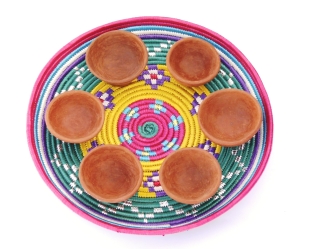 The Ehete Initiative is a grassroots economic initiative which enables Ethiopian-Israeli women to provide for their families using their traditional craft skills. Israel today is home to over 125,000 Jews of Ethiopian descent. However, recent events have highlighted the disadvantage faced by many. This initiative, based in the southern town of Kiryat Gat, trains women to create their own design and craft businesses and sell them through the Fair-Trade store in Tel Aviv. ‘Team of Equals’ Jerusalem’s Jewish-Arab Football Academy The Football Academy was launched this year and brings 100 kids from West and East Jerusalem together. The goal of the initiative is to introduce Jewish children to Arab children from East Jerusalem in order to combat the division and hostility between them and to advance a shared life in the city. We hope to see this initiative expand in the coming year to meet demand.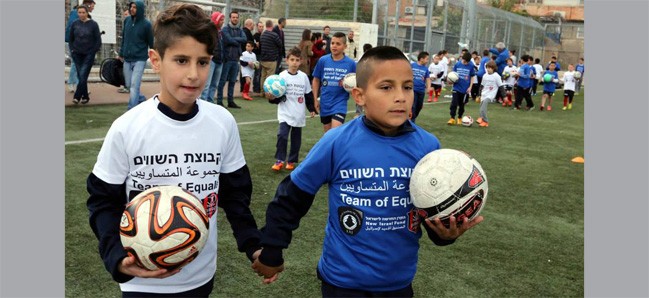 